  MADONAS NOVADA PAŠVALDĪBA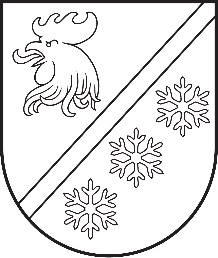 Reģ. Nr. 90000054572Saieta laukums 1, Madona, Madonas novads, LV-4801 t. 64860090, e-pasts: pasts@madona.lv ___________________________________________________________________________MADONAS NOVADA PAŠVALDĪBAS DOMESLĒMUMSMadonā2024. gada 30. aprīlī						        	     		           Nr. 266								                  (protokols Nr. 7, 30. p.)				Par dzīvojamai mājai Raiņa iela 39, Madonā, Madonas novadā, funkcionāli nepieciešamā zemesgabala noteikšanu    	Madonas novada pašvaldībā saņemts SIA “Madonas namsaimnieks” iesniegums (reģistrēts Madonas novada pašvaldībā ar reģ. Nr. 2.1.3.1/23/2135) par daudzdzīvokļu dzīvojamai mājai Raiņa iela 39, Madonā funkcionāli nepieciešamā zemesgabala noteikšanu, atbilstoša lēmuma pieņemšanu un iesniegšanu Valsts zemes dienestā atsavināmās zemes noteikšanai un reģistrēšanai.  	Madonas novada pašvaldība konstatē sekojošu:Īpašuma tiesības uz būvju nekustamo īpašumu Raiņa iela 39, Madonā, Madonas novadā, kadastra Nr. 7001 501 0123, kura sastāvā ir dzīvojamā māja ar kadastra apzīmējumu 7001 001 0090 001, kura sastāv no 60 dzīvokļu īpašumiem, nostiprinātas Madonas pilsētas zemesgrāmatā nodalījumā Nr. 141. Īpašums pilnībā sadalīts dzīvokļu īpašumos.Namīpašums ar adresi Raiņa iela 39 atrodas uz zemes vienības ar kadastra apzīmējumu 7001 001 0090 ar kopējo platību 2783 m2, kura ir nekustamā īpašuma ar kadastra Nr. 7001 001 0090 Raiņa iela 43, Madona sastāvā.Nekustamā īpašuma Raiņa iela 43, Madona, Madonas novads, ar kadastra Nr. 7001 001 0090 , sastāvoša no vienas zemes vienības ar kadastra apzīmējumu 7001 001 0090 2783 m2 platībā , īpašuma tiesības nostiprinātas uz fiziskas personas vārda, Madonas pilsētas zemesgrāmatas nodalījumā Nr. 75.Iesniegumam ir pievienota 26.04.2023. kopsapulces protokola Nr. 16 pielikuma Nr. 7 izraksts, saskaņā ar kuru dzīvokļu īpašnieku kopība nolēma izmantot zemes atsavināšanas tiesības atbilstoši Piespiedu dalītā īpašuma privatizētajās daudzdzīvokļu mājās izbeigšanas likumam un izteica vēlmi iegūt īpašumā mājai funkcionāli nepieciešamo zemesgabalu atbilstoši iesniegumam pievienotajam plānam, kā arī 01.10.2003. dzīvojamās mājas pārvaldīšanas pilnvarojuma līguma Nr. 25-2002 kopija. Zemesgabals ar kadastra apzīmējumu 7001 001 0090 , uz kura atrodas dzīvojamā māja, 29.04.1996. ir uzmērīts. Patreizējais zemes lietošanas mērķis -Trīs, četru un piecu stāvu daudzdzīvokļu māju apbūve (kods 0702) -2783 m2 platībā.Atbilstoši Madonas novada Teritorijas plānojumam 2013.-2025. gadam, nekustamais īpašums Raiņa iela 43  ar kadastra apzīmējumu 7001 001 0090 atrodas Daudzstāvu dzīvojamās apbūves teritorijā(DZD).  Ņemot vērā iepriekš minēto, pamatojoties uz likuma “Par valsts un pašvaldību dzīvojamo māju privatizāciju” 28. panta trešo daļu, Piespiedu dalītā īpašuma privatizētajās daudzdzīvokļu mājās izbeigšanas likuma 5. panta ceturto un piekto daļu, Madonas novada pašvaldības saistošajiem noteikumiem Nr. 12 “Par dzīvojamai mājai funkcionāli nepieciešamā zemesgabala pārskatīšanu”, Ministru kabineta 2015. gada 8. septembra noteikumu Nr. 522 “Privatizējamai dzīvojamai mājai funkcionāli nepieciešamā zemes gabala noteikšanas kārtība” 3., 7., 18., 21. punktu, Madonas novada Teritorijas plānojumu 2013.-2025. gadam, MK noteikumiem Nr. 496 “Nekustamā īpašuma lietošanas mērķu klasifikācija un nekustamā īpašuma lietošanas mērķu noteikšanas un maiņas kārtība”, ņemot vērā 17.04.2024. Uzņēmējdarbības, teritoriālo un vides jautājumu komitejas atzinumu, atklāti balsojot: PAR - 15 (Agris Lungevičs, Aigars Šķēls, Aivis Masaļskis, Artūrs Čačka, Arvīds Greidiņš, Gatis Teilis, Gunārs Ikaunieks, Iveta Peilāne, Kaspars Udrass, Māris Olte, Rūdolfs Preiss, Sandra Maksimova, Valda Kļaviņa, Vita Robalte, Zigfrīds Gora), PRET - NAV, ATTURAS - NAV, Madonas novada pašvaldības dome NOLEMJ:Noteikt dzīvojamās mājas Raiņa iela 39, Madonā, Madonas novadā (būves kadastra apzīmējums 7001 001 0090 001) funkcionāli nepieciešamā zemesgabala robežas saskaņā ar dzīvojamās mājas funkcionāli nepieciešamā zemesgabala plānu (pielikumā).Noteikt dzīvojamās mājas Raiņa iela 39, Madona, Madonas novads funkcionāli nepieciešamā zemesgabala platību- 2783 m2.Zemes vienības lietošanas mērķi noteikt – Trīs, četru un piecu stāvu daudzdzīvokļu māju apbūve (kods 0702)-2783 m2 platībā.Pielikumā: Funkcionāli nepieciešamā zemesgabala projekts. Domes priekšsēdētājs					             A. Lungevičs	Čačka 28080793